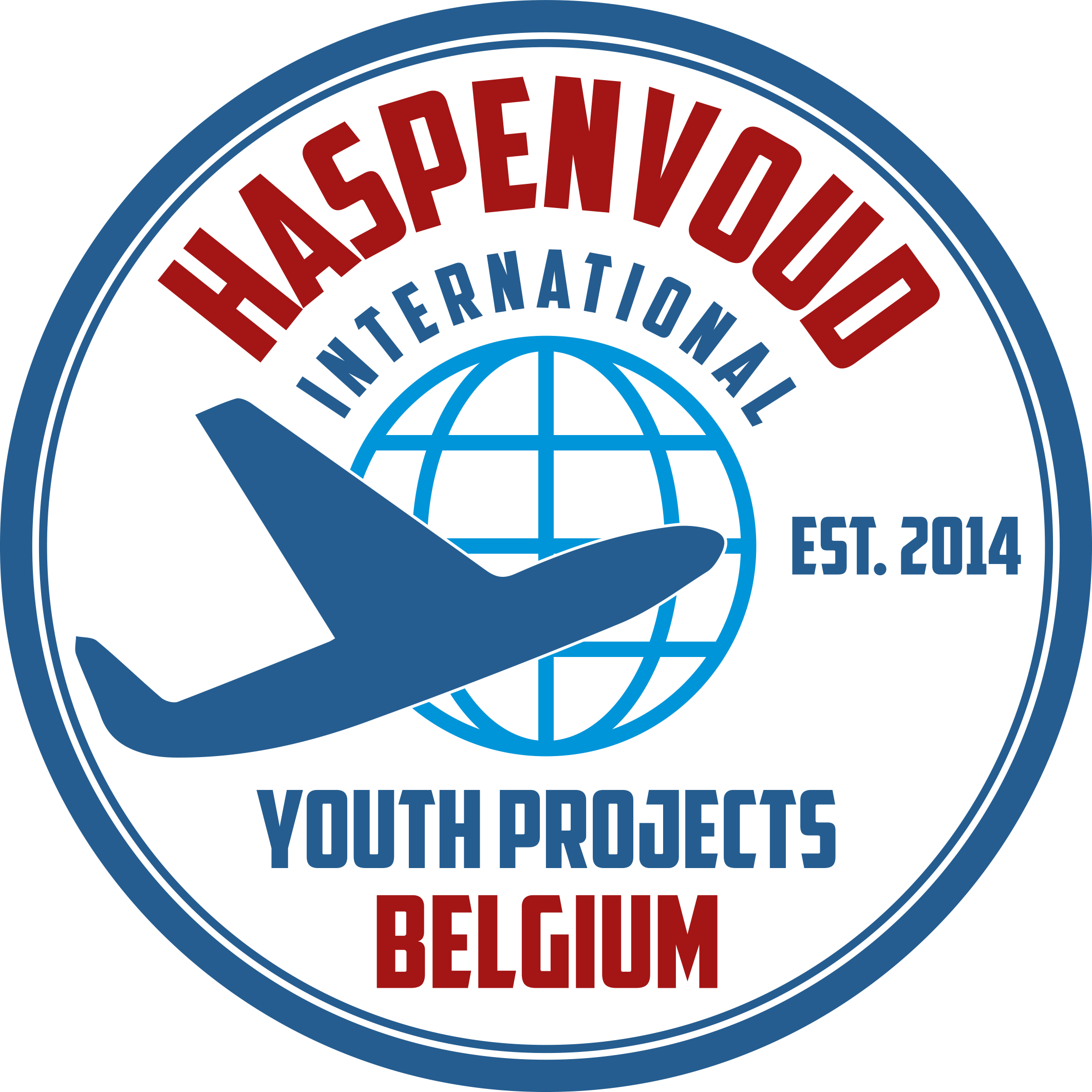 MOTIVATIE FORMULIER – MARRAKECH 2024 MOTIVATIE FORMULIER – MARRAKECH 2024 NaamVoornaam/Voornamen zoals op identiteitskaart vermeldAdresGeboortedatumRijksregisternummerGeslachtM                V                XGSM-nummerGSM in geval van noodTelefoonnummer thuisE-mail : Studierichting/beroep:Motivatie om deel te nemen aan dit project:(Je mag meer dan de opgegeven ruimte gebruiken. De motivatie is héél belangrijk)Lid van een (jeugd)vereniging? Zo ja, welke?Heeft een vriend/vriendin zich ook ingeschreven? Zoja, naam/namenVerwachtingen van het projectOpmerkingen / eventueel medische aandachtspuntenVEGETARISCH ?ALLERGISCH?Kennis EngelsGeenBasisGoedZeer goedKennis FransGeenBasisGoedZeer goedWelke dagen ben je bij voorkeur beschikbaar voor voorbereidende vergaderingen?Vrijdagavond Zaterdag (voormiddag? , namiddag? , avond?)Zondag (voormiddag? , namiddag? , avond?)Heeft u een strafblad?(vereist om onze visumaanvraag te vervolledigen) Deelnemers dienen ook tegen aanvang van de reis over een geldig reispaspoort te beschikken.JANEENDatum…………………………………………….Handtekening……………………………………………………………………………………………GELIEVE DIT FORMULIER PERSOONLIJK TE BEZORGEN AAN DE VERANTWOORDELIJKE VAN DE JEUGDDIENST VAN JOUW GEMEENTE:Sven in BorgloonSteve in HoeseltElien in RiemstGELIEVE DIT FORMULIER PERSOONLIJK TE BEZORGEN AAN DE VERANTWOORDELIJKE VAN DE JEUGDDIENST VAN JOUW GEMEENTE:Sven in BorgloonSteve in HoeseltElien in Riemst